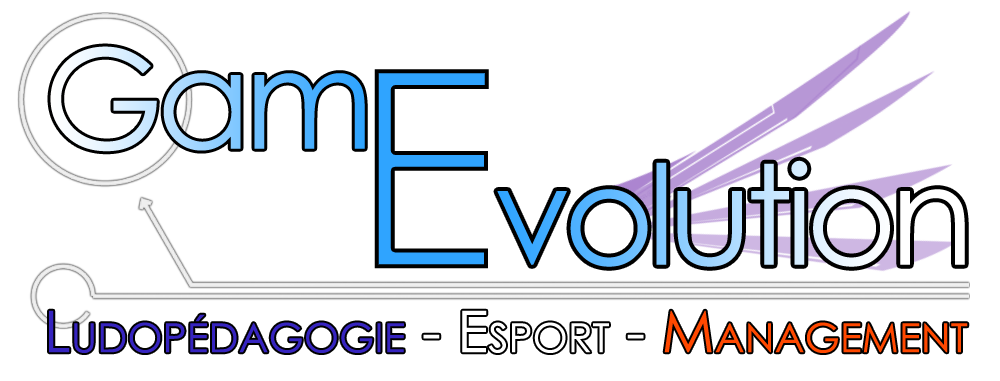 8e Colloque International Game EvolutionTitreAuteurInstitutionEmail(ces éléments seront remplis si la communication est acceptée)Résumé :Écrivez votre résumé ici (maximum 20 lignes)Mots-clefs :Écrivez vos mots clefs ici (maximum 7 mots clefs)Feuille de styleTitre 1Titre 2Titre 3Texte normalLégende de figureListe élément numéro 1Liste élément numéro 2RéférencesSuivre la norme APA 7e édition.Générateur : https://www.scribbr.fr/references/generateur/apa/. 